Задачи:
обучающая: в игровой форме обобщить знания об истории возникновения праздника;развивающая: развивать навыки общения, необходимые для формирования дружбы и коллективизма в молодежной среде; воспитывающая: формирование морально-психологических качеств у подростков, побуждающих к позитивным действиям. *Звучит фоновая музыка Реквизит: Сердечки для мальчиков и девочек с номеркамиКаждый раз по жребию пары, за победу сердечко у кого больше тот и св.в и св.вВед.:Любовь приходит так нежданно,Когда дождливо и туманно,Когда февральские метели, Когда весенние капели,Приходит летнею жарой,Приходит утренней зарёю,Приходит тучкой бестелесной,Приходит радугой небесной..Приходит, не спросив согласия,Даруя боль, даруя счастье!          - Добрый день, дорогие друзья! Я рада приветствовать вас на празднике любви.-Что такое любовь? Как она выглядит? Что значит смотреть в глаза с замиранием сердца и не находить слов? Теряться и смущаться? Нервничать перед знакомством? Переживать минуты отчаяния, когда кажется, что ничего уже не вернуть? Всё это любовь. Да что там говорить, дёргать одноклассницу за косы, а в ответ получать портфелем по голове — и это тоже любовь. Она у всех разная и в то же время удивительно схожа. Ни о чём так не мечтает человек, как о любви. Порой найдя её, прожить без неё уже не может.           -И сегодня всех нас, собравшихся здесь, объединяет именно она — прекрасная и жестокая, коварная и желанная — любовь! Ведь сегодня во всём мире отмечают праздник -День всех влюблённых или День Святого Валентина!Праздник этот немолод, его отмечали ещё в XV веке. Существует много легенд, посвященных происхождению этого праздника. Вот послушайте…         День Святого Валентина - праздник влюблённых. Отмечается он 14 февраля.  Но почему всё же это праздник влюблённых?Он связан с трогательной и печальной историей двух влюбленных.В III в. нашей эры римский император Клавдий II издал указ, запрещающий людям жениться. Он считал, что брак удерживает мужчин дома, а они должны быть хорошими солдатами и отважно сражаться за Рим. Молодой священник Валентин тайно венчал влюбленных. Обнаружив это, император повелел заключить нарушителя в тюрьму и потом казнить.            В тюрьме Валентин влюбился в дочь тюремщика. Перед гибелью Валентин разослал своим родным и друзьям маленькие записочки, в которых написал о том, как он любит их всех. 
А люди стали присылать друг другу открытки в этот день, желая счастья и любви. Чаще всего так поступают влюблённые. 
             Валентина объявили святым. И эти маленькие открытки называют валентинками в честь доброго святого. Насколько я знаю, святой Валентин по-прежнему покровительствует влюблённым и не только, ведь любить можно многое и многих. 
Например, свою маму и учительницу. 
И сестру, и одноклассницу. 
И папу, и брата. 
И дедушку, и бабушку. 
И незнакомого прохожего. 
И солнышко ясное! 
И небо голубое!
И себя надо любить, чтобы не ходить мрачным и угрюмым.
Надо любить весь мир! Тогда весь мир полюбит тебя! -Мы начинаем романтический вечер, посвящённый любви и влюблённым! Мне пришла в голову нелепая мысль. А не погадать ли нам на ромашке? А что? Кто-то будет знать, что его точно любят. Ну, а кому-то не повезет… Но мы тоже найдем выход. Глядя на вас, я вижу смущение, но в глубине, где-то, может очень глубоко, у Вас тоже есть такое желание. Правда, ведь? Есть? (раздают несколько ромашек участникам программы и вызывают этих людей к себе. Кому выпало «любит» - провожают вновь в зал, желая счастья. Рядом с ведущими остаются те, кому выпало «не любит».) Да, конечно, малоприятно, что Вас «не любят», но это не повод для расстройства. Я думаю, мы это легко исправим. Кто знает, может быть, здесь, сегодня, сейчас Вы встретите свою любовь. Поэтому начнем с малого. Милые девушки, Вам вопрос: каким требованиям должен отвечать молодой человек, которого Вы могли бы полюбить? (Девушки отвечают: сообразительный, умный, ловкий, смелый, внимательный) Что ж, вы слышали, юноши? А вы у нас такие? Теперь мы просим вас ответить, каким требованиям должна отвечать девушка, которую вы смогли бы полюбить? (Юноши отвечают: общительная, весёлая, добрая и т.д.)  Ну, я думаю, наши девушки даже лучше. Не будем думать и гадать, вечер у нас ещё долгий, и мы легко можем узнать, кто есть кто и кто такой. Начнём!В зал заходит врач( на колпаке вместо красного креста — большое сердце)Врач:-Здравствуйте! Что творится ?! На дворе — февраль, а все вокруг, словно обезумели: улыбаются, поют, воркуют друг с другом и даже, представьте себе, целуются! Эпидемия, любовная эпидемия! Вот ещё один вызов-к вам. Дети:-Да.Вед.: - Простите, доктор. Как вас зовут?Врач(строго):-Я -  Влюблянская Валентина Любимовна. Ну что? Начинаем обследование.-Дорогие мои пациенты! Получите карточки для медосмотра. Вам нужно всего лишь ответить на простые вопросы. Ответы записаны на ваших карточках.Вопросы: 
У Вас есть чувство юмора? 
Вы бы могли влюбиться с первого взгляда? 
Вы пробовали прыгать с балкона? 
У Вас есть проблемы в личной жизни? 
Вы хорошо запоминаете цифры? 
Вы часто красите губы? 
Вам нравится Ваша внешность? 
Испытываете ли Вы наслаждение во время еды? 
Вы разговариваете сам с собой? 
Вы умеете классно «оттянуться»? 
Вы попадаете в экстремальные ситуации? 
Вы бы согласились изменить свой пол? 
Вы пользуетесь общественным транспортом? 
Вы любите спать на свежем воздухе? 
Вы любите приключения? 
Вы любите ходить в театр? 
Ответы: 
Нет. У меня с этим проблемы. 
Я отлично это делаю. 
По понедельникам. 
Я провожу так все свободное время. 
Только в бане. 
Да, когда снимаю носки. 
Да, но сегодня я отдыхаю. 
Ну и что. Нас таких много. 
Мне доставляет это массу удовольствий 
Обычно ночью. 
Особенно в кабинете зубного врача. 
Нередко и по телефону. 
В переполненном транспорте. 
Особенно в поезде. 
Только в гамаке под деревом. 
У меня пока с головой все в порядке. Врач: Да, тяжёлый случай. Наблюдается явный сумбур в голове и неспособность ответить на простые вопросы.-Что ж, друзья, с вашими головами мы разобрались. Хотелось бы узнать, в каком состоянии у вас руки (вызываются пары по номерам)Конкурс «Сложи сердечко».(РАЗРЕЗАННОЕ СЕРДЦЕ СОБРАТЬ)Врач:-Итак, голову проверили, руки посмотрели. Проверяем ноги.*вызываются 3 пары по номерамКонкурс «Танец с шариками» (Каждой паре выдаётся по 3 шарика. Звучат 3 муз. Фрагмента-медленный и быстрый, пары, танцуя, должны удержать шарики между колен, и между лбами.Врач: -  Да....Эпидемия берёт своё... Движения затруднены, да и бледненькие вы, мои пациенты. Думаю, вам надо отдохнуть...Врач:В общем, картина мне ясна. Но для точного диагноза необходим контрольный осмотр. Приглашаю для последнего обследования 3 пары.Конкурс «Художники» На стене крепятся два листа ватмана. Первым игрокам в команде выдаются яркие маркеры. Задача игроков — за 1 минуту нарисовать на ватмане: юношам — кондитерские изделия, девушкам — строительные инструменты. Первые игроки бегут к своему листу, рисуют предмет, возвращаются и передают маркер следующему. И так далее, пока не закончится время. Выигрывает та команда, которая точнее нарисует большее количество предметов.Конкурс «Ленточки желаний»-Во многих странах существует обычай, когда девушка завязывает на ветке дерева ленточку, загадывая при этом желание встретить суженого. ( парам выдаётся одинаковое количество ленточек; мальчик изображает дерево; победит та пара, в которой девочка быстрее всех завяжет на «дереве» все ленточки).Врач:- Да, я оказалась совершенно права. Вашу школу захватила эпидемия.Вед.:-Доктор! Да наши ребята совсем не больные.Врач: А какие они? Окончательный  диагноз такой: острая безумная влюбленность. Но не пугайтесь. Любовь повышает настроение и благоприятно влияет на весь организм. Вед. Ваши рекомендации? Врач. Ни в коем случае не прячьте свои чувства, иначе потом не сможете их найти. Говорите друг другу нежные слова, улыбайтесь и будьте счастливы!-А сейчас, поднимите свои сиденья и посмотрите- нет ли там счастливой метки?Есть ещё одна традиция дня Святого Валентина — это сладкое угощение. Счастливчиков попрошу подойти за призами. -Ну, а теперь мне пора. Меня ждут другие пациенты.Уходит.Танцевальная пауза.«Танцуют все!» Несколько участников садятся на стулья. Ведущий включает разнообразную музыку и объявляет : «Танцуют только головы, только руки, только ноги, только язычки и т.д.»Вед.: Любви все возрасты покорны, а первая любовь не забывается никогда.Ведущий - Валентинов день — один из тех праздников, без которых жизнь была бы беднее. Так пусть же в наши сердца, этот праздник принесет искренние и светлые чувства, доброту, понимание и любовь к родным, близким, друзьям. В следующем конкурсе  у пар проверяются и оцениваются способности на артистичность. И конкурс называется «Мадонна с ребенком» 
Девушка должна изобразить мадонну, а молодой человек – младенца. Побеждают авторы самой живописной композиции. Конкурс называется «Счет» 
Всем парам раздаются рулоны туалетной бумаги.  «Бумага в этих рулонах – это ваши денежные средства. Банк – это мужчина. Вам нужно как можно скорее сделать вклады в банке.   Для этого вы должны отрывать по кусочку и „вкладывать“ на все счета банка, то есть по карманам, под рубашку и так далее».  Время выполнения 1 минута.   Но после того как закончится время  вкладчицы, переходят к другим банкам и за одну минуту  должны как можно скорее «снять все деньги со счета». Поэтому предлагаю соединить сейчас два действия… Игру и танец.  А ты припомни танцевальную игру «Займи стул» Вспомнила! Объясняю условия. (Объясняет условия игры. Она проводится так же, как обычная, на выбывание, только в данной игре юноша должен занять стул, а девушка (любая) должна успеть сесть парню на колени. Стульев всегда на один меньше, чем пар игроков. Выбывает оставшаяся без стула пара, убирается один стул. И так до последней пары – победителя.)Конкурс 5  «Знания - сила»    А теперь следующий конкурс, который называется  «Знания - сила».
Командам будут задаваться вопросы, но необычные - команде молодых людей будут  задаваться "женские" вопросы, а команде девушек – наоборот  "мужские". Если какая-то команда затрудняется ответить на вопросы, то команда соперников может помочь. 
Вопросы для девушек:
1. Составной частью чего является карбюратор? (Мотора)
2. Капот на автомобиле располагается спереди или сзади? (Спереди)
3. В каком направлении при работе пилой прикладывается сила: к себе или от себя? (От себя)
4. Братья Буре играют в футбол или в хоккей? (В хоккей)
5. Где проходил чемпионат мира по футболу в 2002 году? (В Японии)
6. Продукция какой (спортивной) фирмы имеет эмблему в форме "галочки"? (Nike)
Вопросы для молодых людей:
1. При вдевании нитки в иголку, что должно быть неподвижно: иголка или нитка? (Иголка)
2. Что такое мелирование? (Окраска отдельных прядей волос)
3. Кладут ли дрожжи в песочное тесто? (Нет)
4. Для чего женщине может понадобиться ацетон? (Для смывания лака с ногтей)
5. Нужно ли смывать краску для волос после их окрашивания? (Да)
6. Как называется небольшая сумочка, в которой хранятся предметы, необходимые для макияжа? (Косметичка)«Моментальный спектакль».Ночь. Завывает Ветер, Раскачиваются Деревья. Между ними пробирается Цыган-вор, он ищет конюшню, где спит Конь... Вот и конюшня. Спит Конь, ему что-то снится, он слегка перебирает копытами и тоненько ржет. Недалеко от него пристроился на жердочке Воробей, он дремлет, иногда открывает то один, то другой глаз. На улице на привязи спит Пес... Деревья шумят, из-за шума не слышно, как Цыган-вор пробирается в конюшню. Вот он хватает Коня за уздечку... Воробей зачирикал тревожно... Пес отчаянно залаял... Цыган уводит Коня. Пес заливается лаем. Выбежала из дома Хозяйка, заохала, закричала. Она зовет мужа. Выскочил с ружьем в руках Хозяин... Цыган убегает. Хозяин ведет Коня в стойло. Пес прыгает от радости. Воробей летает вокруг. Деревья шумят, и Ветер продолжает завывать... Хозяин гладит Коня, бросает ему сена. Хозяин зовет Хозяйку в дом. Все успокаивается. Спит Пес. Дремлет Воробей на своем прежнем месте. Стоя засыпает Конь, он изредка вздрагивает и тихо ржет... Занавес! Аплодисменты нашим артистам!!!Ведущий 2. Теперь для всех участников - небольшая разминка. Я называю фамилию, имя, а вы должны сказать, кто они. Валентин Катаев.Дети. Писатель.Ведущий 2. Валентин Серов.Дети. Художник.Ведущий 2. Валентина Легкоступова.Дети. Эстрадная певица.Ведущий 2. Валентина Терешкова.Дети. Летчик-космонавт.Ведущий 2. Валентина Толкунова.Дети. Певица.Победителя награждают.Ведущий 2. А кого из ваших родных зовут Валентина или Валентин?Ответы детей.Ведущий 2. Игра "Счастливое "Валентиново" лицо".Вырезать большое бумажное сердце, оно послужит основой для создания счастливого "Валентинова" лица, добавлять к нему маленькие сердечки для глаз, ушей, губ, носа. Награждается тот, у кого будет самое красивое лицо.Обнималки - посиделки (нужна сопровождающая игру фонограмма) Юноши становятся лицом во внутренний меньший круг, девушки таким же образом образуют внешний круг. Когда звучит музыка, все двигаются, танцуют по кругу, когда музыка смолкает, юноши поворачиваются и обнимают девушку, которая приседает, чтобы уклониться от объятий. Тот юноша, который поймал воздух, и та девушка, которая была поймана, выбывают из игры. Побеждает юноша и девушка, которые остались в игре последними."Найди свою половинку"Сердечки разрезаются разными способами на 2 части. Эти половинки раздаются детям. Звучит музыка и каждый ребенок должен найти свою половинку. Пара, которая быстрее всех соединится, получает приз.Игра «Ручеек— счастливая пара» Поиграем в «Ручеек».  Пока звучит музыка, влюбленный «ручеек» весело бежит. Как только музыка останавливается, «ручеек» тоже замирает. Та пара, которая в этот момент окажется в хвосте «ручейка», и будет счастливой парой вечера. А теперь выберем Св.В И Св.В сегодняшнего вечераВыходит пары: Победители ручейка, те у кого выпали счастливые сердечки, у кого больше всего сердец3-й ведущий:   Пусть каждый найдет в жизни свою единственную, любимую, родную половинку.  1-й ведущий:   У каждого из  вас есть половинка сердца с цифрой, найдите свою половинку с той же цифрой на сердце и проведите с ней весь сегодняшний вечер! 2-й ведущий: Игра была шуточная, поэтому остальных просим не обижаться, а весело принять участие в дискотеке, во время которой будет работать почта и разыгрываться лотерея, поэтому не теряйте свои сердца! 3-й ведущий:  Они вам пригодятся.1-й ведущий:  Спасибо что были с нами.  До новых встреч.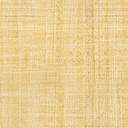 